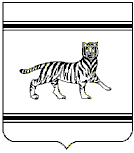 Муниципальное образование "Бабстовское сельское поселение"Ленинского муниципального районаЕврейской автономной областиАДМИНИСТРАЦИЯ СЕЛЬСКОГО ПОСЕЛЕНИЯПОСТАНОВЛЕНИЕ16.12.2013                                                                                                     № 70с. БабстовоО внесении изменений в постановление администрации Бабстовского сельского поселения от 19.03.2012 № 24 «Об утверждении реестров администрации Бабстовского сельского поселения»	В целях приведения постановления администрации сельского поселения от 19.03.2012 № 24 «Об утверждении реестров администрации Бабстовского сельского поселения» в соответствие с федеральным законодательством, администрация сельского поселенияПОСТАНОВЛЯЕТ:Внести в Реестр муниципальных функций (услуг) администрации Бабстовского сельского поселения Ленинского муниципального района Еврейской автономной области, утвержденный постановлением администрации сельского поселения от 19.03.2012 № 24 «Об утверждении реестров администрации Бабстовского сельского поселения», следующие изменения:1.1. В столбцах третьем, четвертом пункта 3 после слов «населения топливом» дополнить словами «в пределах полномочий, установленных законодательством Российской Федерации»;1.2. В столбце втором пункта 5 слова «обеспечение малоимущих граждан, проживающих в поселении и нуждающихся в улучшении жилищных условий, жилыми помещениями в соответствии с жилищным законодательством, организация строительства и содержания муниципального жилищного фонда, создание условий для жилищного строительства» заменить словами «обеспечение проживающих в поселении и нуждающихся в жилых помещениях малоимущих граждан жилыми помещениями, организация строительства и содержания муниципального жилищного фонда, создание условий для жилищного строительства, осуществление муниципального жилищного контроля, а также иных полномочий органов местного самоуправления в соответствии с жилищным законодательством»;1.3. В столбце втором пункта 20 слова «при осуществлении
муниципального строительства» заменить словами «при осуществлении строительства», слова «осуществление земельного контроля» заменить
словами «осуществление муниципального земельного контроля»;В столбце втором пункта 23 слова «гражданской обороне» заменить словами «территориальной обороне и гражданской обороне»; 1.5. Дополнить пунктами согласно приложения 1.2. Внести в Реестр муниципальных услуг и контрольных функций администрации Бабстовского сельского поселения Ленинского муниципального района Еврейской автономной области, утвержденный постановлением администрации сельского поселения от 19.03.2012 № 24 «Об утверждении реестров администрации Бабстовского сельского поселения», следующие изменения:2.1.  Пункт 7 дополнить муниципальной контрольной функцией согласно приложения 2;2.2. В столбце втором пункта 12 слова «Муниципальный земельный контроль за использованием земель на территории муниципального образования осуществляется органами местного самоуправления или уполномоченными ими органами» заменить словами «Муниципальный земельный контроль осуществляется органами местного самоуправления».3. Контроль за исполнением настоящего постановления оставляю за собой.4. Опубликовать настоящее постановление в «Информационном бюллетене» Бабстовского сельского  поселения.5. Настоящее постановление вступает в силу со дня его подписания.Глава администрациисельского поселения                                                                    В.В. Фарафонтов       Приложение № 1        к постановлению администрации        сельского поселения        от 16.12.2013 № 70Реестрмуниципальных функций (услуг) администрации Бабстовского сельского поселения Ленинского муниципального района Еврейской автономной области       Приложение № 2        к постановлению администрации         сельского поселения	        от 16.12.2013 № 70Реестр муниципальных услуг и контрольных функций администрации Бабстовского сельского поселения Ленинского муниципального района Еврейской автономной области№ п/п№ п/пПолномочия органов местного самоуправленияПолномочия органов местного самоуправленияНаименование функций  органа местного самоуправления (администрации)Примечание (определение вида функции)№ п/п№ п/пНомер статьи, реквизиты и наименование НПАСодержание полномочия органов местного самоуправления в соответствии с законодательствомНаименование функций  органа местного самоуправления (администрации)Примечание (определение вида функции)Ст.14 7.2) создание условий для реализации мер, направленных на укрепление межнационального и межконфессионального согласия, сохранение и развитие языков и культуры народов Российской Федерации, проживающих на территории поселения, социальную и культурную адаптацию мигрантов, профилактику межнациональных (межэтнических) конфликтов.155. Создание условий для реализации органами и организациями мер, направленных на укрепление единства российской нации, достижение межнационального мира и согласия.Правоприменительная 5656Федеральный закон от 06.10.2003 № 131-ФЗ «Об общих принципах организации местного самоуправления в Российской Федерации»Распоряжение Правительства РФ от 26.03.2013 № 435-р «Об утверждении государственной программы Российской Федерации «Региональная политика и федеративные отношения» (программа «Укрепление единства российской нации и этнокультурное развитие народов России»)Ст.14 7.2) создание условий для реализации мер, направленных на укрепление межнационального и межконфессионального согласия, сохранение и развитие языков и культуры народов Российской Федерации, проживающих на территории поселения, социальную и культурную адаптацию мигрантов, профилактику межнациональных (межэтнических) конфликтов.155. Создание условий для реализации органами и организациями мер, направленных на укрепление единства российской нации, достижение межнационального мира и согласия.Правоприменительная 57Жилищный кодекс Российской ФедерацииЖилищный кодекс Российской ФедерацииСт. 26.1) организуют обеспечение своевременного проведения капитального ремонта общего имущества в многоквартирных домах за счет взносов собственников помещений в таких домах на капитальный ремонт общего имущества в многоквартирных домах, бюджетных средств и иных не запрещенных законом источников финансирования.156. Обеспечение своевременного проведения капитального ремонта общего имущества в многоквартирных домах за счет взносов собственников помещений в таких домах на капитальный ремонт общего имущества в многоквартирных домах, бюджетных средств и иных не запрещенных законом источников финансирования.Правоприменительная №п/пПолномочия органов местного самоуправленияПолномочия органов местного самоуправленияНаименование функций  органа местного самоуправления (администрации)Примечание(определение вида функции)№п/пНомер статьи, реквизиты и наименование НПАСодержание полномочия органов местного самоуправления в соответствии с законодательствомНаименование функций  органа местного самоуправления (администрации)Примечание(определение вида функции)Жилищный кодекс Российской Федерацииот 29.12.2004№ 188-ФЗСт.28) осуществляют в соответствии со своей компетенцией государственный жилищный надзор и муниципальный жилищный контроль.Ст.146) обеспечение проживающих в поселении и нуждающихся в жилых помещениях малоимущих граждан жилыми помещениями, организация строительства и содержания муниципального жилищного фонда, создание условий для жилищного строительства, осуществление муниципального жилищного контроля, а также иных полномочий органов местного самоуправления в соответствии с жилищным законодательством;14. Осуществление  в соответствии со своей компетенцией муниципального жилищного контроляКонтрольная(подлежит размещению в реестре государственных и муниципальных услуг (функций) ЕАО)Федеральный закон от 06.10.2003 № 131-ФЗ «Об общих принципах организации местного самоуправления в Российской Федерации»Ст.28) осуществляют в соответствии со своей компетенцией государственный жилищный надзор и муниципальный жилищный контроль.Ст.146) обеспечение проживающих в поселении и нуждающихся в жилых помещениях малоимущих граждан жилыми помещениями, организация строительства и содержания муниципального жилищного фонда, создание условий для жилищного строительства, осуществление муниципального жилищного контроля, а также иных полномочий органов местного самоуправления в соответствии с жилищным законодательством;14. Осуществление  в соответствии со своей компетенцией муниципального жилищного контроляКонтрольная(подлежит размещению в реестре государственных и муниципальных услуг (функций) ЕАО)